O B J E D N Á V K A     2020045			                    Dne  6.9.2020Dodavatel:UP Česká republikaZelený pruh 1560/9914000  Praha 4	IČ: 62913671DIČ: CZ62913671			Objednáváme: Stravenky na  SRPEN   2020  celkem   167  ks  po 80 Kč, cena celkem   13.360,--Kčnavýšená o manipulační poplatky.Úhradu provedeme dle vystavené faktury.Fakturační údaje: 
Středisko volného času DUHA Jeseník Průchodní 154790 01 JeseníkIČO: 00852341 Dodací adresa:  Středisko volného času DUHA Jeseník Průchodní 154 Jeseník 790 01Cena včetně DPH :   13.925  Kč								Cena bez DPH      :   13.827  Kč								  Mgr. Vladislava Fačevicová							              ředitelka SVČ DUHA Jeseník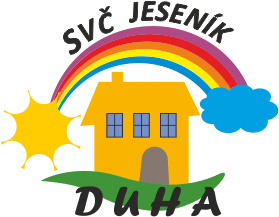 Středisko volného času DUHA JeseníkPrůchodní 154,  Jeseník 79001 IČO 00852341www.duhajes.cz   duha@duhajes.czT    584 401 262  -  777 945 741    Bankovní spojeníČeská spořitelna a.s.ExpozituraJeseníkČíslo účtu1901354329/0800IČ00852341ORJPO zřizená Městem Jeseník. Nejsme plátci DPH.Dodací lhůtaPředběžná řídící kontrola             Jméno                           Podpis                   Datum dle zákona č. 320/2001 Sb.   Příkazce operace            :           Mgr.Fačevicová Vl.                                       6.9.2020                                                    ředitelkaSprávce rozpočtu           :            Zlámalová Eva                                              6.9.2020§ 6171  pol. 5139  ORG 202      účetní